Morang South Primary School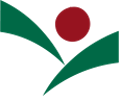 Friday June 4th - Friday June 11th (inclusive) on-site attendance formStudent/s name/s: Student/s Home Group/s: Parent A Name:Parent B Name: Employer’s Name: Employer’s Name:Employers Phone #:Employers Phone #:All students whose parents  are not essential workers must stay at home.I am requesting that my child/ren attend on-site schooling because I am an ESSENTIAL worker and my child/ren is/are not able to be supervised at home and no other arrangements can be made. By submitting this form, I declare that my child/ren is/are well and I will collect my child/ren as soon as is practicable upon the request of the school if my child becomes unwell.Dates required:Requests should be submitted by Midday Thursday June 3rd  (tomorrow) to julie.jones@education.vic.gov.auMedical Conditions : ________________________________________________________________________Medical Conditions : ________________________________________________________________________Emergency contact details:Emergency contact details:Parent/Guardian name: _________________________________________________Phone number: _________________Signature: ____________________________________________________________     Date: _______________________________________________________________Parent/Guardian name: _________________________________________________Phone number: _________________Signature: ____________________________________________________________     Date: _______________________________________________________________